Kjære Taekwondo-venner!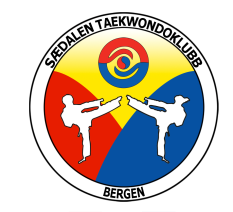 I forbindelse med Sædalen Taekwondoklubb sitt 10 års jubileum til høsten så har vi den ære å invitere tilGrandmaster Chos Cup på Nattland skole lørdag 29. september. Vi oppfordrer dere til å reservere dagen!Foreløpig program ser slik ut, detaljer og info om påmelding kommer seinere:Kl. 11:00-16:00 	GM Chos cup (med speed-breaking, poomse, avtalt kamp og frikamp for barn, ungdom og voksne)Kl. 16:00-17:00 	Fellestrening med GM Cho Kl. 17.30-19.30 	Resepsjon (mulig med oppvisning)Grandmaster Chos cup for medlemmer i Traditional Taekwondo Union (TTU) er et lavterskel-stevne der alle uavhengig av erfaring kan delta og prøve seg på konkurransene.Sædalen Taekwondoklubbv/ leder Master Ole Havmøller